SERVIÇO PÚBLICO FEDERALMinistério da EducaçãoInstituto Federal de Alagoas – IFALEDITAL N° 09/2021/PRPPI-IFAL, DE 16 DE ABRIL DE 2021 PROCESSO DE SELEÇÃO – ESPECIALIZAÇÃO EM DESENVOLVIMENTO ORGANIZACIONALCONVOCAÇÃO DAS/OS CANDIDATAS/OS CLASSIFICADAS/OS POR COTAS PARA NEGRAS/OS (COR PRETA OU PARDA) A FIM DE REALIZAR OS PROCEDIMENTOS DE HETEROIDENTIFICAÇÃOAnexo IIFORMULÁRIO DE AUTORIZAÇÃO DO USO DA IMAGEM E SOMPor meio desta, AUTORIZO o uso de minha imagem, constante na gravação dos arquivos enviados, assim como da entrevista telepresencial. somente para efeitos de utilização deste processo seletivo visando garantir a seriedade do mesmo.Por meio desta, AUTORIZO o uso da minha imagem nas fotos e vídeo acima mencionados e será concedido à Comissão de Heteroidentificação, designada pelo Reitor do IFAL, o uso delas por prazo indeterminado para fins de avaliação do Processo Seletivo em que estou concorrendo.A presente autorização é concedida a título gratuito, abrangendo o uso da imagem acima mencionada em todo o território nacional. Por esta ser a expressão da minha vontade, declaro que AUTORIZO o uso acima descrito, sem que nada haja a ser reclamado a título de direitos conexos à imagem ora autorizada ou a qualquer outro, e assino a presente autorização.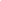 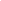 Local e data	Assinatura da/o candidata/oNOME CIVIL COMPLETONOME CIVIL COMPLETONOME CIVIL COMPLETONOME CIVIL COMPLETONOME CIVIL COMPLETONOME CIVIL COMPLETONOME CIVIL COMPLETONOME CIVIL COMPLETONOME CIVIL COMPLETONOME CIVIL COMPLETONOME CIVIL COMPLETONOME CIVIL COMPLETONOME CIVIL COMPLETOIDENTIDADE:IDENTIDADE:IDENTIDADE:IDENTIDADE:IDENTIDADE:ÓRGÃO EXPEDIDOR:ÓRGÃO EXPEDIDOR:CPF:CPF:CPF:DATA DE NASCIMENTO:DATA DE NASCIMENTO:DATA DE NASCIMENTO:/	/TELEFONE FIXOTELEFONE FIXOTELEFONE FIXOTELEFONE CELULARTELEFONE CELULARTELEFONE CELULARTELEFONE CELULARTELEFONE CELULARE-MAIL:E-MAIL:E-MAIL:E-MAIL:E-MAIL: